The event will be conducted under the FIA International Sporting Code including Appendices and the National Competition Rules (NCR)of Motorsport Australia, the Non-Speed Event Standing Regulations, The Motorsport Australia Motor Sport Passenger Ride Activity (MSPRA) Policy the Motorsport Australia Come and Try Policy, these Supplementary Regulations and any further Supplementary Regulations or Bulletins which may be issued. This Event will be conducted under and in accordance with Motorsport Australia OH&S, Safety First and Risk Management Policies. This Event will be conducted under and in accordance with any and all of the current Motorsport Australia COVID-19 Ready to Race strategy requirements, which can be found on the Motorsport Australia website at motorsport.org.au. Certain public, property, professional indemnity and personal accident insurance is provided by Motorsport Australia in relation to the event. Further details can be found in the Motorsport Australia Insurance Handbook, available at motorsport.org.au. 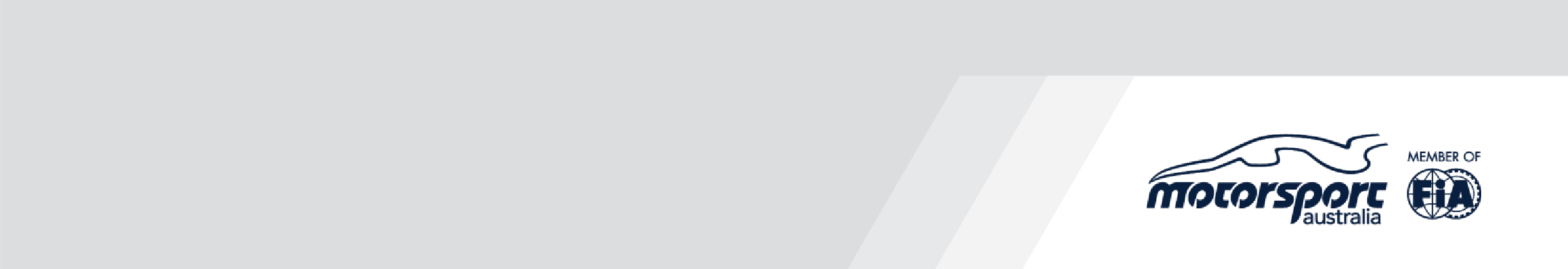 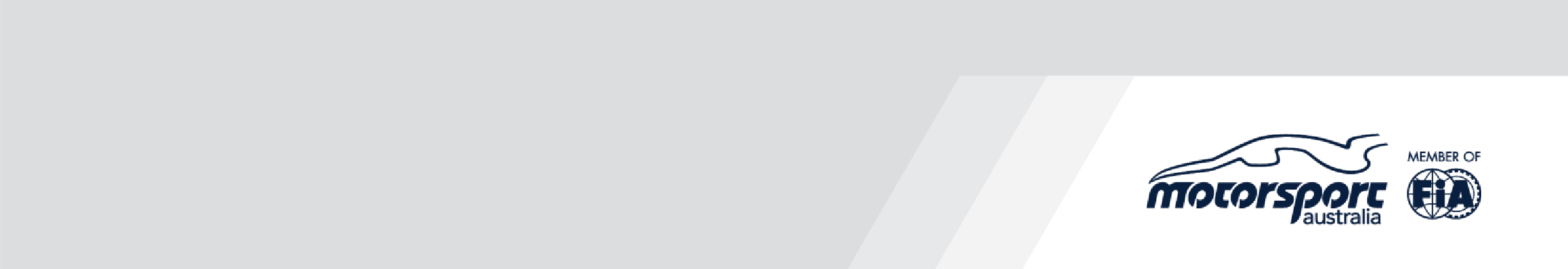 All vehicles must comply with Schedule A and Group 4H of the Motorsport Australia Manual. Approved helmets and apparel, in accordance with Schedule D of the Motorsport Australia Manual. Fuel must be in accordance with Schedule G of the Motorsport Australia Manual. Cars must be adequately muffled. Competitors must produce a valid and current: o Motorsport Australia Competition o 	Licence Club Membership Card of a Motorsport Australia Affiliated Car Club o 	Log Book (if issued) 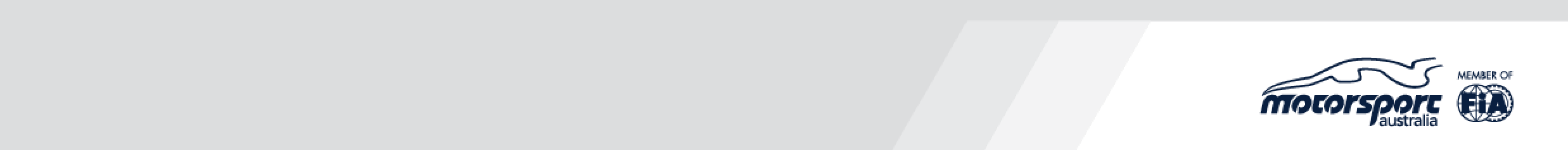 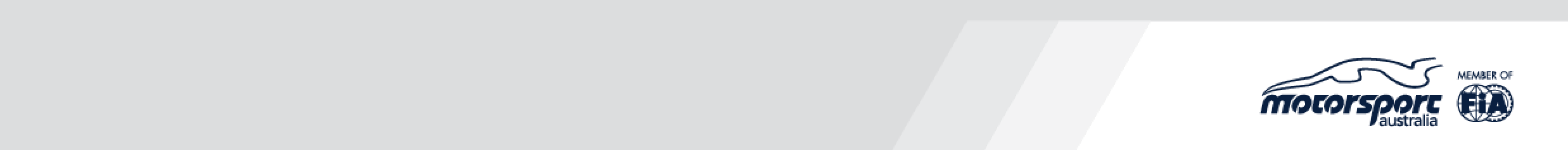 Entries will be accepted in order of receipt unless otherwise specified. The organisers may refuse any entry in accordance with NCR of the Motorsport Australia Manual. Entries from competitors under 18 years of age must be counter signed/consented to by a parent/guardian. Event organisers reserve the right to cancel, abandon or postpone the event in accordance with NCR of the Motorsport Australia Manual. Protests must be lodged in accordance with the NCR of the Motorsport Australia Manual. The holder of a Motorsport Australia Licence (or a Licence issued by another ASN) may be tested for the presence of any drug or other banned substance and subject to a penalty for a breach of the Australian National Anti-Doping Policy and/or the Motorsport Australia Illicit Drugs in Sport (Safety Testing) Policy at www.motorsport.org.au.    Consumption of alcohol in the paddock, pits or any other Reserved Area is prohibited until all Competition is concluded each day.  The holder of a Motorsport Australia Licence (or a Licence issued by another ASN) may be tested for the presence of alcohol by a Motorsport Australia Accredited Testing Official (CATO) in accordance with the Motorsport Australia Alcohol Policy at www.motorsport.org.au.  NAME OF EVENT HDCC September  Motorkhana TYPE OF EVENT Motorkhana VENUE/LOCATION Silverdale NSW PERMIT NUMBER  222/2509/05 EVENT START DATE 25/09/2022 EVENT END DATE 25/09/2022 ORGANISING CLUB/PROMOTER  Hills District Car Club ORGANISING COMMITTEE Hills District Car Club ADDRESS Po Box 37 St Marys 2750 EMAIL shaneohara@aapt.net.au ENTRIES OPEN  12/09/2022 ENTRIES CLOSE 23/09/2022 ENTRY FEES Juniors $25. Adults $50. Entries are on line only via Motorsport Australia website MIN AND MAX ENTRY Max 70 MINIMUM LICENCE REQUIREMENTS  Speed/Speed Junior EVENT START TIME 10:00 am DRIVER BREEFING TIME 9:45 LOCATION Pit Area SCRUTINEERING TIME Self-scrutineering LOCATION N/A CLASSES  LASSES: AUS MK - Class A Production Vehicles Wheelbase up to 2150mm AUS MK - Class B Production Vehicles Wheelbase 2151 to 2390mm AUS MK - Class C Production Vehicles Wheelbase 2391 to 2574mm AUS MK - Class D Production Vehicles Wheelbase 2575mm and over AUS MK - Class E Four or All Wheel Drive Production Cars AUS MK - Class F Front Wheel Drive Specials AUS MK - Class G Rear Wheel Drive Specials NSW MK - Class H Production Vehicle Based Specials All entries to go in above vehicle classes (including Ladies and Juniors) but additional trophies for 1st Junior and 1st Lady (outright) The manner in which the results will be determined and prizes awarded 1st Outright. First Junior, First Lady, 1st in class providing there are 3 or more in class A detailed list of awards offered for each competition SCHEDULE/ OTHER EVENT REQUIREMENTS    Please use on line entry Via Motorsport Australia website.  Payment is to be made via direct deposit with your Name as the reference or Cheque or money        To be made out to Hills District Car Club and posted to the clubs P.O. Box.    Bank details are as follows.   Hills District Car Club   BSB 032 371   A/C Number 705 663 